-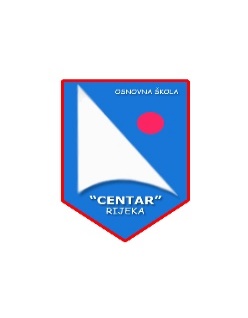 OSNOVNA ŠKOLA «CENTAR»Podhumskih žrtava 551000   RijekaPriopćenje 29. sjednice Školskog odbora održane dana 06.03.2019. godine u prostorijama Škole.Ad.1)Budući nije bilo primjedbi, ŠO je prihvatio  Zapisnik sa 28. sjednice u cijelosti.Ad 2) Daje se prethodna suglasnost na prijedlog Ravnateljice da se po natječaju za radno mjesto učitelja/ice razredne nastave neodređeno nepuno radno vrijeme od 20 sati tjedno,do povratka s bolovanja radnice Sanje Orlović, izabere Hana Grubišić-Krmpotić, magistra primarnog obrazovanja iz Rijeke.Ad.3)Daje se prethodna suglasnost na prijedlog Ravnateljice da se po natječaju za radno mjesto učitelja/ice hrvatskog jezika na određeno puno radno vrijeme, do povratka radnice Tanje Matijević s bolovanja , izabere Sanja Kukić Katalinić, profesorica hrvatskogm jezika.Ad 4)Donosi se Pravilnik o zapošljavanju u OŠ „Centar“ u predloženom tekstu , te će se za isti zatražiti suglasnost  Ureda državne uprave.